COVIDSurg-Cancer: Resultados da cirurgia oncológica electiva durante a crise pandémica COVID-19: estudo coorte internacional, multicêntrico, observacional3 cópias: 1 para o participante, 1 para o investigador principal e 1 para o hospital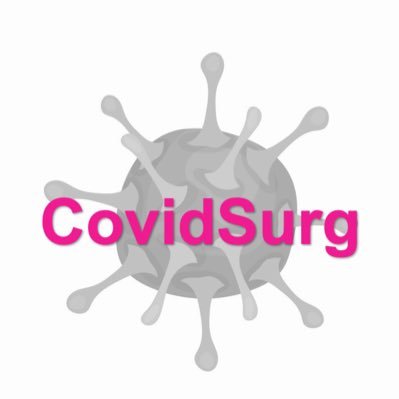 #(por favor leia)(por favor leia)Participante(iniciais ou impressão digital em cada caixa)1Li/ foi-me lida informação referente ao doente participante do estudo (data          /       /      , versão____) e foi-me dada a oportunidade de esclarecer a informação e fazer questões.Li/ foi-me lida informação referente ao doente participante do estudo (data          /       /      , versão____) e foi-me dada a oportunidade de esclarecer a informação e fazer questões.2Compreendi que a minha participação neste estudo é voluntária e que poderei desistir a qualquer altura sem necessitar de justificação. A minha desistência não terá implicações nos cuidados médicos que me serão oferecidos.Compreendi que a minha participação neste estudo é voluntária e que poderei desistir a qualquer altura sem necessitar de justificação. A minha desistência não terá implicações nos cuidados médicos que me serão oferecidos.3Dou permissão aos investigadores/colaboradores para acederem ao meu processo clínico e contarem comigo para fazer parte do estudo.Dou permissão aos investigadores/colaboradores para acederem ao meu processo clínico e contarem comigo para fazer parte do estudo.4Dou o consentimento explícito e informado para que os meus dados sejam processados ​​como parte deste estudo. Compreendi que as informações que me dizem respeito e relacionadas ao estudo, são armazenadas em sistemas informáticos protegidos por senha no meu Hospital e também na Universidade de Birmingham, em Inglaterra. O backup será feito num outro local, de modo a manter as minhas informações em segurança.Dou o consentimento explícito e informado para que os meus dados sejam processados ​​como parte deste estudo. Compreendi que as informações que me dizem respeito e relacionadas ao estudo, são armazenadas em sistemas informáticos protegidos por senha no meu Hospital e também na Universidade de Birmingham, em Inglaterra. O backup será feito num outro local, de modo a manter as minhas informações em segurança.5Consinto participar neste estudo após ter sido completamente informado(a) dos riscos, benefícios e alternativas.Consinto participar neste estudo após ter sido completamente informado(a) dos riscos, benefícios e alternativas.Nome do participante:Nome do participante:Nome do Investigador Principal/Nome do colaborador que elabora o consentimento:Nome do Investigador Principal/Nome do colaborador que elabora o consentimento:Assinatura (ou impressão digital) do participante:Assinatura (ou impressão digital) do participante:Eu, abaixo assinado, reservei tempo para explicar adequadamente ao doente supracitado, a natureza e o objetivo deste estudo de forma que ele pudesse compreender o mesmo. Expliquei os riscos envolvidos e os possíveis benefícios. Disponibilizei-me a responder a qualquer perguntar sobre o estudo.Eu, abaixo assinado, reservei tempo para explicar adequadamente ao doente supracitado, a natureza e o objetivo deste estudo de forma que ele pudesse compreender o mesmo. Expliquei os riscos envolvidos e os possíveis benefícios. Disponibilizei-me a responder a qualquer perguntar sobre o estudo.Assinatura (ou impressão digital) do participante:Assinatura (ou impressão digital) do participante:Assinatura do colaborador(a):Assinatura do colaborador(a):Data da assinatura (ou impressão digital) do participante:     /      /   Data da assinatura (ou impressão digital) do participante:     /      /   Data da assinatura do colaborador(a):     /     /   Data da assinatura do colaborador(a):     /     /   